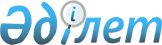 О внесении изменений и дополнения в решение районного маслихата от 22 декабря 2016 года №79 "О районном бюджете на 2017-2019 годы"
					
			С истёкшим сроком
			
			
		
					Решение Сырдарьинского районного маслихата Кызылординской области от 2 июня 2017 года № 106. Зарегистрировано Департаментом юстиции Кызылординской области 16 июня 2017 года № 5878. Прекращено действие в связи с истечением срока
      В соответствии с Кодексом Республики Казахстан от 4 декабря 2008 года "Бюджетный кодекс Республики Казахстан" и подпунктом 1) пункта 1 статьи 6 Закона Республики Казахстан от 23 января 2001 года "О местном государственном управлении и самоуправлении в Республике Казахстан" Сырдарьинский районный маслихат РЕШИЛ:
      1. Внести в решение районного маслихата от 22 декабря 2016 года № 79 "О районном бюджете на 2017-2019 годы" (зарегистрировано в Реестре государственной регистрации нормативных правовых актов за № 5684, опубликовано в газете "Тіршілік тынысы" 10 января 2017 года №2) следующие изменения и дополнение:
      подпункт 1) пункта 1 изложить в новой редакции:
      "1) доходы – 8066193 тысяч тенге, в том числе:
      по налоговым поступлениям – 5808778 тысяч тенге;
      по неналоговым поступлениям – 23081 тысяч тенге;
      по поступлениям от продажи основного капитала – 3170 тысяч тенге; 
      по поступлениям трансфертов – 2231164 тысяч тенге";
      подпункт 2) пункта 1 изложить в новой редакции:
      "2) затраты – 8668688,9 тысяч тенге";
      подпункт 3) пункта 1 изложить в новой редакции:
      "3) чистое бюджетное кредитование – 203918 тысяч тенге;
      бюджетные кредиты – 253534 тысяч тенге;
      погашение бюджетных кредитов – 49616 тысяч тенге;
      подпункт 4) пункта 1 изложить в новой редакции:
      "4) сальдо от операций с финансовыми активами – 6005 тысяч тенге;
      приобретение финансовых активов – 6005 тысяч тенге;
      поступления от продажи финансовых активов государства – 0";
      подпункт 5) пункта 1 изложить в новой редакции:
      "5) дефицит бюджета – - 812418,9 тысяч тенге";
      подпункт 6) пункта 1 изложить в новой редакции:
      "6) финансирование дефицита бюджета –812418,9 тысяч тенге;
      поступление займов -251859 тысяч тенге;
      погашение займов – 49616 тысяч тенге;
      используемые остатки бюджетных средств – 610175,9 тысяч тенге".
      Приложение 1 к указанному решению изложить в новой редакции согласно приложению 1 к настоящему решению.
      Приложение 5 к указанному решению изложить в новой редакции согласно приложению 2 к настоящему решению.
      Указанное решение дополнить пунктом 7-1 следующего содержания:
      "7-1. Утвердить распределение между поселком, сельскими округами трансфертов, передаваемые органам местного самоуправления из районного бюджета на 2017 год согласно приложению 6.";
      Указаное решение дополнить приложением 6 согласно приложению 3 к настоящему решению.
      2. Настоящее решение вводится в действие с 1 января 2017 года и подлежит официальному опубликованию. Районный бюджет на 2017 год Перечень бюджетных программ аппаратов акимов поселка и сельских округов на 2017 год Распределение между поселками, сельскими округами трансфертов, передаваемые органам местного самоуправления из районного бюджета на 2017 год
					© 2012. РГП на ПХВ «Институт законодательства и правовой информации Республики Казахстан» Министерства юстиции Республики Казахстан
				
      Председатель

Секретарь

      очередной 12 сессии

районного маслихата:

      районного маслихата:

      Д.Ералиев____________

Е.Ажикенов_____________
Приложение 1к решению Сырдарьинского районного маслихата от 2 июня 2017 года №106Приложение 1к решению Сырдарьинского районного маслихата от 22 декабря 2016 года №79
Категория
Категория
Категория
Категория
Категория
Категория
Категория
Сумма, тысяч тенге
Сумма, тысяч тенге
Класс 
Класс 
Класс 
Класс 
Класс 
Класс 
Сумма, тысяч тенге
Сумма, тысяч тенге
Подкласс
Подкласс
Подкласс
Подкласс
Сумма, тысяч тенге
Сумма, тысяч тенге
Наименование
Наименование
Сумма, тысяч тенге
Сумма, тысяч тенге
1. ДОХОДЫ
1. ДОХОДЫ
8066193
8066193
1
Налоговые поступления
Налоговые поступления
5808778
5808778
01
01
Подоходный налог
Подоходный налог
145227
145227
2
2
Индивидуальный подоходный налог
Индивидуальный подоходный налог
145227
145227
03
03
Социальный налог
Социальный налог
108572
108572
1
1
Социальный налог
Социальный налог
108572
108572
04
04
Hалоги на собственность
Hалоги на собственность
5512854
5512854
1
1
Hалоги на имущество
Hалоги на имущество
5486081
5486081
3
3
Земельный налог
Земельный налог
5193
5193
4
4
Hалог на транспортные средства
Hалог на транспортные средства
19286
19286
5
5
Единый земельный налог
Единый земельный налог
2294
2294
05
05
Внутренние налоги на товары, работы и услуги
Внутренние налоги на товары, работы и услуги
38732
38732
2
2
Акцизы
Акцизы
2500
2500
3
3
Поступления за использование природных и других ресурсов
Поступления за использование природных и других ресурсов
30000
30000
4
4
Сборы за ведение предпринимательской и профессиональной деятельности
Сборы за ведение предпринимательской и профессиональной деятельности
6232
6232
08
08
Обязательные платежи, взимаемые за совершение юридически значимых действий и (или) выдачу документов уполномоченными на то государственными органами или должностными лицами
Обязательные платежи, взимаемые за совершение юридически значимых действий и (или) выдачу документов уполномоченными на то государственными органами или должностными лицами
3393
3393
1
1
Государственная пошлина
Государственная пошлина
3393
3393
2
Неналоговые поступления
Неналоговые поступления
23081
23081
01
01
Доходы от государственной собственности
Доходы от государственной собственности
843
843
5
5
Доходы от аренды имущества, находящегося в государственной собственности
Доходы от аренды имущества, находящегося в государственной собственности
843
843
06
06
Прочие неналоговые поступления
Прочие неналоговые поступления
22238
22238
1
1
Прочие неналоговые поступления
Прочие неналоговые поступления
22238
22238
3
Поступления от продажи основного капитала
Поступления от продажи основного капитала
3170
3170
03
03
Продажа земли и нематериальных активов
Продажа земли и нематериальных активов
3170
3170
1
1
Продажа земли
Продажа земли
2928
2928
2
2
Продажа нематериальных активов
Продажа нематериальных активов
242
242
4
Поступления трансфертов 
Поступления трансфертов 
2231164
2231164
02
02
Трансферты из вышестоящих органов государственного управления
Трансферты из вышестоящих органов государственного управления
2231164
2231164
2
2
Трансферты из областного бюджета
Трансферты из областного бюджета
2231164
2231164
Функциональная группа 
Функциональная группа 
Функциональная группа 
Функциональная группа 
Функциональная группа 
Функциональная группа 
Функциональная группа 
Администратор бюджетных программ
Администратор бюджетных программ
Администратор бюджетных программ
Администратор бюджетных программ
Администратор бюджетных программ
Программа
Программа
Программа
Наименование
2. ЗАТРАТЫ
8668688,9
8668688,9
01
01
Государственные услуги общего характера
737391,4
737391,4
112
112
Аппарат маслихата района (города областного значения)
35255
35255
001
001
Услуги по обеспечению деятельности маслихата района (города областного значения)
35255
35255
122
122
Аппарат акима района (города областного значения)
122788,3
122788,3
001
001
Услуги по обеспечению деятельности акима района (города областного значения)
120659,3
120659,3
003
003
Капитальные расходы государственного органа
2129
2129
123
123
Аппарат акима района в городе, города районного значения, поселка, села, сельского округа
420929,8
420929,8
001
001
Услуги по обеспечению деятельности акима района в городе, города районного значения, поселка, села, сельского округа
349803,8
349803,8
022
022
Капитальные расходы государственного органа
63201
63201
032
032
Капитальные расходы подведомственных государственных учреждений и организаций
7925
7925
452
452
Отдел финансов района (города областного значения)
23018,3
23018,3
001
001
Услуги по реализации государственной политики в области исполнения бюджета и управления коммунальной собственностью района (города областного значения)
21018,3
21018,3
003
003
Проведение оценки имущества в целях налогообложения
1000
1000
010
010
Приватизация, управление коммунальным имуществом, постприватизационная деятельность и регулирование споров, связанных с этим
1000
1000
453
453
Отдел экономики и бюджетного планирования района (города областного значения)
23507,4
23507,4
001
001
Услуги по реализации государственной политики в области формирования и развития экономической политики, системы государственного планирования
23507,4
23507,4
458
458
Отдел жилищно-коммунального хозяйства, пассажирского транспорта и автомобильных дорог района (города областного значения)
26042,3
26042,3
001
001
Услуги по реализации государственной политики на местном уровне в области жилищно-коммунального хозяйства, пассажирского транспорта и автомобильных дорог
19982,3
19982,3
013
013
Капитальные расходы государственного органа
6060
6060
467
467
Отдел строительства района (города областного значения)
20094
20094
040
040
Развитие объектов государственных органов
20094
20094
493
493
Отдел предпринимательства, промышленности и туризма района (города областного значения)
12914,3
12914,3
001
001
Услуги по реализации государственной политики на местном уровне в области развития предпринимательства, промышленности и туризма
12825,3
12825,3
003
003
Капитальные расходы государственного органа
89
89
801
801
Отдел занятости, социальных программ и регистрации актов гражданского состояния района (города областного значения)
52842
52842
001
001
Услуги по реализации государственной политики на местном уровне в сфере занятости, социальных программ и регистрации актов гражданского состояния
52842
52842
02
02
Оборона
5136
5136
122
122
Аппарат акима района (города областного значения)
4273
4273
005
005
Мероприятия в рамках исполнения всеобщей воинской обязанности
4273
4273
122
122
Аппарат акима района (города областного значения)
863
863
006
006
Предупреждение и ликвидация чрезвычайных ситуаций масштаба района (города областного значения)
863
863
03
03
Общественный порядок, безопасность, правовая, судебная, уголовно-исполнительная деятельность
4663
4663
458
458
Отдел жилищно-коммунального хозяйства, пассажирского транспорта и автомобильных дорог района (города областного значения)
4663
4663
021
021
Обеспечение безопасности дорожного движения в населенных пунктах
4663
4663
04
04
Образование
4367464,3
4367464,3
123
123
Аппарат акима района в городе, города районного значения, поселка, села, сельского округа
602296
602296
004
004
Обеспечение деятельности организаций дошкольного воспитания и обучения
512123
512123
041
041
Реализация государственного образовательного заказа в дошкольных организациях образования
90173
90173
464
464
Отдел образования района (города областного значения)
100281
100281
040
040
Реализация государственного образовательного заказа в дошкольных организациях образования
100281
100281
467
467
Отдел строительства района (города областного значения)
83137
83137
037
037
Строительство и реконструкция объектов дошкольного воспитания и обучения
83137
83137
123
123
Аппарат акима района в городе, города районного значения, поселка, села, сельского округа
6019
6019
005
005
Организация бесплатного подвоза учащихся до школы и обратно в сельской местности
6019
6019
464
464
Отдел образования района (города областного значения)
3253905,5
3253905,5
003
003
Общеобразовательное обучение
3064489,5
3064489,5
006
006
Дополнительное образование для детей
189416
189416
465
465
Отдел физической культуры и спорта района (города областного значения)
97702
97702
017
017
Дополнительное образование для детей и юношества по спорту
97702
97702
467
467
Отдел строительства района (города областного значения)
900
900
024
024
Строительство и реконструкция объектов начального, основного среднего и общего среднего образования
900
900
464
464
Отдел образования района (города областного значения)
223223,8
223223,8
001
001
Услуги по реализации государственной политики на местном уровне в области образования
29384,4
29384,4
004
004
Информатизация системы образования в государственных учреждениях образования района (города областного значения)
51977,1
51977,1
005
005
Приобретение и доставка учебников, учебно-методических комплексов для государственных учреждений образования района (города областного значения)
77276
77276
007
007
Проведение школьных олимпиад, внешкольных мероприятий и конкурсов районного (городского) масштаба
2337
2337
015
015
Ежемесячные выплаты денежных средств опекунам (попечителям) на содержание ребенка-сироты (детей-сирот), и ребенка (детей), оставшегося без попечения родителей
11470
11470
029
029
Обследование психического здоровья детей и подростков и оказание психолого-медико-педагогической консультативной помощи населению
10001,3
10001,3
067
067
Капитальные расходы подведомственных государственных учреждений и организаций
39928
39928
068
068
Обеспечение повышения компьютерной грамотности населения
850
850
06
06
Социальная помощь и социальное обеспечение
361280
361280
464
464
Отдел образования района (города областного значения)
9154
9154
030
030
Содержание ребенка (детей), переданного патронатным воспитателям
9154
9154
801
801
Отдел занятости, социальных программ и регистрации актов гражданского состояния района (города областного значения)
51669
51669
010
010
Государственная адресная социальная помощь
318
318
016
016
Государственные пособия на детей до 18 лет
39737
39737
025
025
Внедрение обусловленной денежной помощи по проекту "Өрлеу"
11614
11614
123
123
Аппарат акима района в городе, города районного значения, поселка, села, сельского округа
57370
57370
003
003
Оказание социальной помощи нуждающимся гражданам на дому
57370
57370
801
801
Отдел занятости, социальных программ и регистрации актов гражданского состояния района (города областного значения)
226060
226060
004
004
Программа занятости
85627
85627
006
006
Оказание социальной помощи на приобретение топлива специалистам образования, социального обеспечения, культуры, спорта и ветеринарии в сельской местности в соответствии с законодательством Республики Казахстан
22527
22527
007
007
Оказание жилищной помощи
6292
6292
008
008
Социальная поддержка граждан, награжденных от 26 июля 1999 года орденами "Отан", "Данк", удостоенных высокого звания "Халық қаһарманы", почетных званий республики
361
361
009
009
Материальное обеспечение детей-инвалидов, воспитывающихся и обучающихся на дому
3676
3676
011
011
Социальная помощь отдельным категориям нуждающихся граждан по решениям местных представительных органов
45926
45926
014
014
Оказание социальной помощи нуждающимся гражданам на дому
4599
4599
017
017
Обеспечение нуждающихся инвалидов обязательными гигиеническими средствами и предоставление услуг специалистами жестового языка, индивидуальными помощниками в соответствии с индивидуальной программой реабилитации инвалида
34383
34383
023
023
Обеспечение деятельности центров занятости населения
22669
22669
458
458
Отдел жилищно-коммунального хозяйства, пассажирского транспорта и автомобильных дорог района (города областного значения)
122
122
050
050
Реализация Плана мероприятий по обеспечению прав и улучшению качества жизни инвалидов в Республике Казахстан на 2012 – 2018 годы
122
122
801
801
Отдел занятости, социальных программ и регистрации актов гражданского состояния района (города областного значения)
16905
16905
018
018
Оплата услуг по зачислению, выплате и доставке пособий и других социальных выплат
880
880
050
050
Реализация Плана мероприятий по обеспечению прав и улучшению качества жизни инвалидов в Республике Казахстан на 2012 – 2018 годы
16025
16025
07
07
Жилищно-коммунальное хозяйство
1102034
1102034
458
458
Отдел жилищно-коммунального хозяйства, пассажирского транспорта и автомобильных дорог района (города областного значения)
936
936
031
031
Изготовление технических паспортов на объекты кондоминиумов
615
615
049
049
Проведение энергетического аудита многоквартирных жилых домов
321
321
467
467
Отдел строительства района (города областного значения)
856235
856235
003
003
Проектирование и (или) строительство, реконструкция жилья коммунального жилищного фонда
118837
118837
004
004
Проектирование, развитие и (или) обустройство инженерно-коммуникационной инфраструктуры
243671
243671
006
006
Развитие системы водоснабжения и водоотведения
493727
493727
123
123
Аппарат акима района в городе, города районного значения, поселка, села, сельского округа
237269,2
237269,2
008
008
Освещение улиц населенных пунктов
114109,2
114109,2
009
009
Обеспечение санитарии населенных пунктов
30489
30489
010
010
Содержание мест захоронений и погребение безродных
18400
18400
011
011
Благоустройство и озеленение населенных пунктов
74271
74271
458
458
Отдел жилищно-коммунального хозяйства, пассажирского транспорта и автомобильных дорог района (города областного значения)
7594
7594
018
018
Благоустройство и озеленение населенных пунктов
7594
7594
08
08
Культура, спорт, туризм и информационное пространство
605700,2
605700,2
123
123
Аппарат акима района в городе, города районного значения, поселка, села, сельского округа
201775,7
201775,7
006
006
Поддержка культурно-досуговой работы на местном уровне
201775,7
201775,7
455
455
Отдел культуры и развития языков района (города областного значения)
114531
114531
003
003
Поддержка культурно-досуговой работы
84444
84444
009
009
Обеспечение сохранности историко - культурного наследия и доступа к ним
30087
30087
467
467
Отдел строительства района (города областного значения)
16042
16042
011
011
Развитие объектов культуры
16042
16042
123
123
Аппарат акима района в городе, города районного значения, поселка, села, сельского округа
1500
1500
028
028
Реализация физкультурно-оздоровительных и спортивных мероприятий на местном уровне
1500
1500
465
465
Отдел физической культуры и спорта района (города областного значения)
101633,8
101633,8
001
001
Услуги по реализации государственной политики на местном уровне в сфере физической культуры и спорта
31648,8
31648,8
005
005
Развитие массового спорта и национальных видов спорта
11185
11185
006
006
Проведение спортивных соревнований на районном (города областного значения) уровне
11743
11743
007
007
Подготовка и участие членов сборных команд района (города областного значения) по различным видам спорта на областных спортивных соревнованиях
47057
47057
455
455
Отдел культуры и развития языков района (города областного значения)
71931,4
71931,4
006
006
Функционирование районных (городских) библиотек
71431,4
71431,4
007
007
Развитие государственного языка и других языков народа Казахстана
500
500
456
456
Отдел внутренней политики района (города областного значения)
7891
7891
002
002
Услуги по проведению государственной информационной политики
7891
7891
455
455
Отдел культуры и развития языков района (города областного значения)
14796,1
14796,1
001
001
Услуги по реализации государственной политики на местном уровне в области развития языков и культуры
14796,1
14796,1
456
456
Отдел внутренней политики района (города областного значения)
75599,2
75599,2
001
001
Услуги по реализации государственной политики на местном уровне в области информации, укрепления государственности и формирования социального оптимизма граждан
59370,2
59370,2
003
003
Реализация мероприятий в сфере молодежной политики
15804
15804
006
006
Капитальные расходы государственного органа
425
425
10
10
Сельское, водное, лесное, рыбное хозяйство, особо охраняемые природные территории, охрана окружающей среды и животного мира, земельные отношения
287741,8
287741,8
462
462
Отдел сельского хозяйства района (города областного значения)
117874,1
117874,1
001
001
Услуги по реализации государственной политики на местном уровне в сфере сельского хозяйства
117874,1
117874,1
473
473
Отдел ветеринарии района (города областного значения)
111242,5
111242,5
001
001
Услуги по реализации государственной политики на местном уровне в сфере ветеринарии
24877,5
24877,5
005
005
Обеспечение функционирования скотомогильников (биотермических ям)
2000
2000
006
006
Организация санитарного убоя больных животных
397
397
007
007
Организация отлова и уничтожения бродячих собак и кошек
2000
2000
008
008
Возмещение владельцам стоимости изымаемых и уничтожаемых больных животных, продуктов и сырья животного происхождения
900
900
009
009
Проведение ветеринарных мероприятий по энзоотическим болезням животных
5894
5894
010
010
Проведение мероприятий по идентификации сельскохозяйственных животных
7250
7250
011
011
Проведение противоэпизоотических мероприятий
67924
67924
463
463
Отдел земельных отношений района (города областного значения)
20076,2
20076,2
001
001
Услуги по реализации государственной политики в области регулирования земельных отношений на территории района (города областного значения)
20076,2
20076,2
462
462
Отдел сельского хозяйства района (города областного значения)
38549
38549
099
099
Реализация мер по оказанию социальной поддержки специалистов
38549
38549
11
11
Промышленность, архитектурная, градостроительная и строительная деятельность
57958,8
57958,8
467
467
Отдел строительства района (города областного значения)
36167,4
36167,4
001
001
Услуги по реализации государственной политики на местном уровне в области строительства
36167,4
36167,4
468
468
Отдел архитектуры и градостроительства района (города областного значения)
21791,4
21791,4
001
001
Услуги по реализации государственной политики в области архитектуры и градостроительства на местном уровне 
15331,4
15331,4
003
003
Разработка схем градостроительного развития территории района и генеральных планов населенных пунктов
6300
6300
004
004
Капитальные расходы государственного органа
160
160
12
12
Транспорт и коммуникации
981323
981323
458
458
Отдел жилищно-коммунального хозяйства, пассажирского транспорта и автомобильных дорог района (города областного значения)
976923
976923
022
022
Развитие транспортной инфраструктуры
242718
242718
023
023
Обеспечение функционирования автомобильных дорог
15636
15636
045
045
Капитальный и средний ремонт автомобильных дорог районного значения и улиц населенных пунктов
718569
718569
458
458
Отдел жилищно-коммунального хозяйства, пассажирского транспорта и автомобильных дорог района (города областного значения)
4400
4400
024
024
Организация внутрипоселковых (внутригородских), пригородных и внутрирайонных общественных пассажирских перевозок
4400
4400
13
13
Прочие
97057
97057
493
493
Отдел предпринимательства, промышленности и туризма района (города областного значения)
1930
1930
006
006
Поддержка предпринимательской деятельности
1930
1930
123
123
Аппарат акима района в городе, города районного значения, поселка, села, сельского округа
25814
25814
040
040
Реализация мер по содействию экономическому развитию регионов в рамках Программы развития регионов до 2020 года
25814
25814
452
452
Отдел финансов района (города областного значения)
57377
57377
012
012
Резерв местного исполнительного органа района (города областного значения)
57377
57377
458
458
Отдел жилищно-коммунального хозяйства, пассажирского транспорта и автомобильных дорог района (города областного значения)
10436
10436
Реализация мер по содействию экономическому развитию регионов в рамках Программы развития регионов до 2020 года
10436
10436
464
464
Отдел образования района (города областного значения)
1500
1500
041
041
Реализация мер по содействию экономическому развитию регионов в рамках Программы развития регионов до 2020 года
1500
1500
14
14
Обслуживание долга
61
452
452
Отдел финансов района (города областного значения)
61
013
013
Обслуживание долга местных исполнительных органов по выплате вознаграждений и иных платежей по займам из областного бюджета
61
15
15
Трансферты
60878,2
60878,2
452
452
Отдел финансов района (города областного значения)
60878,2
60878,2
006
006
Возврат неиспользованных (недоиспользованных) целевых трансфертов
1600,4
1600,4
016
016
Возврат, использованных не по целевому назначению целевых трансфертов
935,5
935,5
024
024
Целевые текущие трансферты в вышестоящие бюджеты в связи с передачей функций государственных органов из нижестоящего уровня государственного управления в вышестоящий
11807
11807
051
051
Трансферты органам местного самоуправления
46434
46434
054
054
Возврат сумм неиспользованных (недоиспользованных) целевых трансфертов, выделенных из республиканского бюджета за счет целевого трансферта из Национального фонда Республики Казахстан
101,3
101,3
3. Чистое бюджетное кредитование
203918
203918
Бюджетные кредиты
253534
253534
10
10
Сельское, водное, лесное, рыбное хозяйство, особо охраняемые природные территории, охрана окружающей среды и животного мира, земельные отношения
253534
253534
462
462
Отдел сельского хозяйства района (города областного значения)
253534
253534
008
008
Бюджетные кредиты для реализации мер социальной поддержки специалистов
253534
253534
5
5
Погашение бюджетных кредитов
49616
49616
01
01
Погашение бюджетных кредитов
49616
49616
1
1
Погашение бюджетных кредитов, выданных из государственного бюджета
49616
49616
4. Сальдо по операциям с финансовыми активами
6005
6005
Приобретение финансовых активов
6005
6005
458
458
Отдел жилищно-коммунального хозяйства, пассажирского транспорта и автомобильных дорог района (города областного значения)
6005
6005
065
065
Формирование или увеличение уставного капитала юридических лиц
6005
6005
Поступления от продажи финансовых активов государства
0
0
5. Дефицит бюджета (профицит)
-812418,9
-812418,9
6.Финансирование дефицита бюджета (использование профицита)
812418,9
812418,9
7
7
Поступления займов
251859
251859
01
01
Внутренние государственные займы
251859
251859
2
2
Договоры займа
251859
251859
16
16
Погашение займов
49616
49616
452
452
Отдел финансов района (города областного значения)
49616
49616
008
008
Погашение долга местного исполнительного органа перед вышестоящим бюджетом
49616
49616
08
08
Используемые остатки бюджетных средств
610175,9
610175,9
1
1
Остатки бюджетных средств
610175,9
610175,9
1
1
Свободные остатки бюджетных средств
610175,9
610175,9Приложение 2к решению Сырдарьинского районного маслихата от 2 июня 2017 года №106 Приложение 5к решению Сырдарьинского районного маслихата от 22 декабря 2016 года №79
Услуги по обеспечению деятельности акима района в городе, города районного значения, поселка, села, сельского округа 001
Капитальные расходы государственного органа

022
Капитальные расходы подведомственных государственных учреждений и организаций

032
Обеспечение деятельности организаций дошкольного воспитания и обучения 004
Реализация государственного образовательного заказа в дошкольных организациях образования 041
Организация бесплатного подвоза учащихся до школы и обратно в сельской местности 005
Оказание социальной помощи нуждающимся гражданам на дому 003
Освещение улиц населенных пунктов 008
Обеспечение санитарии населенных пунктов

009
Содержание мест захоронений и погребение безродных 010
Благоустройство и озеленение населенных пунктов

011
Поддержка культурно-досуговой работы на местном уровне 006
Реализация физкультурно-оздоровительных и спортивных мероприятий на местном уровне 028
Реализация мер по содействию экономическому развитию регионов в рамках Программы развития регионов до 2020 года 040
ВСЕГО
Коммунальное государственное учреждение "Аппарат акима поселка Теренозек"
80981
62801
137473
31997
1017
27603
39885
26799
59825
28748
200
497329
Коммунальное государственное учреждение "Аппарат акима сельского округа С.Сейфуллин"
19600,6
16048
11635
2308
7043,6
195
480
12738
100
2084
72232,2
Коммунальное государственное учреждение "Аппарат акима сельского округа Ширкейли"
29444,6
38709
1308
4729
358
820
14980
100
2658
93106,6
Коммунальное государственное учреждение "Аппарат акима сельского округа Инкардария"
15763
835
757
2002
136
311
12818
100
994
33716
Коммунальное государственное учреждение "Аппарат акима сельского округа Н.Ильясов"
17685
31725
2000
7072
290
6626
14016
100
2042
81556
Коммунальное государственное учреждение "Аппарат акима сельского округа Акжарма"
19559
25491
14544
720
1430
5082
443
1018
12734
100
3140
84261
Коммунальное государственное учреждение "Аппарат акима сельского округа Шаган"
24016
77860
1800
5937
18362,1
580
1328
16329
100
4247
150559,1
Коммунальное государственное учреждение "Аппарат акима сельского округа А.Токмаганбетов"
18735
31322
2573
4444
199
7600
455
11081
100
1536
78045
Коммунальное государственное учреждение "Аппарат акима сельского округа Когалыколь"
22789
22483
24725
4314
5556
326
746
11994
100
2385
95418
Коммунальное государственное учреждение "Аппарат акима сельского округа Бесарык"
18933,4
39769
2957
2980
287
658
12699
100
2104
80487,4
Коммунальное государственное учреждение "Аппарат акима сельского округа Аманкельды"
28264,9
400
44653
7272
1647
2419
3667
380
870
15015,7
100
104688,6
Коммунальное государственное учреждение "Аппарат акима сельского округа Калжан ахун"
16263,3
23471
1371
5162,5
157
10800
359
12664
100
1120
71467,8
Коммунальное государственное учреждение "Аппарат акима сельского округа Айдарлы"
20844
23119
1608
4014
226
517
15813
100
1653
67894
Коммунальное государственное учреждение "Аппарат акима сельского округа Жетиколь"
16925
7925
785
4110
113
258
10146
100
1851
42213
ИТОГО 
349803,8
63201
7925
512123
90173
6019
57370
114109,2
30489
18400
74271
201775,7
1500
25814
1552973,7Приложение 3к решению Сырдарьинского районного маслихата от 2 июня 2017 года №106 Приложение 6к решению Сырдарьинского районного маслихата от 22 декабря 2016 года №79
П/н
Наименование
Виды налогов
Виды налогов
Виды налогов
Виды налогов
Виды налогов
Виды налогов
ВСЕГО
П/н
Наименование
Индивидуальный подоходный налог по доходам, не облагаемым у источника выплаты (101202)
Налог на имущество физических лиц (104102)
Земельный налог на земли населенных пунктов с физических лиц (104302)
Налог на транспортные средства с физических лиц (104402)
Налог на транспортные средства с юридических лиц (104401)
Земельный налог, за исключением земельного налога с физических лиц на земли населенных пунктов (104309)
ВСЕГО
1 
Коммунальное государственное учреждение "Аппарат акима поселка Теренозек"
10158
437
628
9000
1 877
2111
24211
2
Коммунальное государственное учреждение "Аппарат акима сельского округа С.Сейфуллин"
159
20
74
902
25
1180
3
Коммунальное государственное учреждение "Аппарат акима сельского округа Ширкейли"
54
50
198
1032
3
1337
4
Коммунальное государственное учреждение "Аппарат акима сельского округа Инкардария"
21
13
33
745
812
5
Коммунальное государственное учреждение "Аппарат акима сельского округа Н.Ильясов"

 
151
30
88
686
2
957
6
Коммунальное государственное учреждение "Аппарат акима сельского округа Акжарма"
3274
54
156
1337
13
18
4852
7
Коммунальное государственное учреждение "Аппарат акима сельского округа Шаган"
1000
73
210
2170
214
52
3719
8
Коммунальное государственное учреждение "Аппарат акима сельского округа А.Токмаганбетов"
138
23
59
835
32
4
1091
9
Коммунальное государственное учреждение "Аппарат акима сельского округа Когалыколь"
379
56
161
1449
10
2055
10
Коммунальное государственное учреждение "Аппарат акима сельского округа Бесарык"
108
25
142
1016
21
1312
11
Коммунальное государственное учреждение "Аппарат акима сельского округа Аманкельды"
148
46
279
1769
226
2468
12
Коммунальное государственное учреждение "Аппарат акима сельского округа Калжан ахун"
32
17
44
759
5
857
13
Коммунальное государственное учреждение "Аппарат акима сельского округа Айдарлы"
58
11
70
982
13
1134
14
Коммунальное государственное учреждение "Аппарат акима сельского округа Жетиколь"
108
12
47
280
2
449
Всего:
15788
867
2189
22962
2136
2492
46434